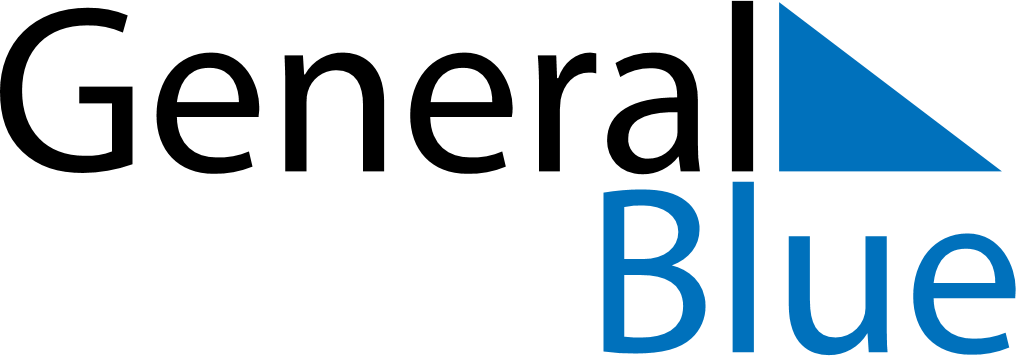 June 2024June 2024June 2024June 2024June 2024June 2024June 2024Bimbo, Ombella-M’Poko, Central African RepublicBimbo, Ombella-M’Poko, Central African RepublicBimbo, Ombella-M’Poko, Central African RepublicBimbo, Ombella-M’Poko, Central African RepublicBimbo, Ombella-M’Poko, Central African RepublicBimbo, Ombella-M’Poko, Central African RepublicBimbo, Ombella-M’Poko, Central African RepublicSundayMondayMondayTuesdayWednesdayThursdayFridaySaturday1Sunrise: 5:33 AMSunset: 5:54 PMDaylight: 12 hours and 21 minutes.23345678Sunrise: 5:33 AMSunset: 5:54 PMDaylight: 12 hours and 21 minutes.Sunrise: 5:33 AMSunset: 5:55 PMDaylight: 12 hours and 21 minutes.Sunrise: 5:33 AMSunset: 5:55 PMDaylight: 12 hours and 21 minutes.Sunrise: 5:34 AMSunset: 5:55 PMDaylight: 12 hours and 21 minutes.Sunrise: 5:34 AMSunset: 5:55 PMDaylight: 12 hours and 21 minutes.Sunrise: 5:34 AMSunset: 5:55 PMDaylight: 12 hours and 21 minutes.Sunrise: 5:34 AMSunset: 5:56 PMDaylight: 12 hours and 21 minutes.Sunrise: 5:34 AMSunset: 5:56 PMDaylight: 12 hours and 21 minutes.910101112131415Sunrise: 5:34 AMSunset: 5:56 PMDaylight: 12 hours and 21 minutes.Sunrise: 5:34 AMSunset: 5:56 PMDaylight: 12 hours and 21 minutes.Sunrise: 5:34 AMSunset: 5:56 PMDaylight: 12 hours and 21 minutes.Sunrise: 5:35 AMSunset: 5:56 PMDaylight: 12 hours and 21 minutes.Sunrise: 5:35 AMSunset: 5:57 PMDaylight: 12 hours and 21 minutes.Sunrise: 5:35 AMSunset: 5:57 PMDaylight: 12 hours and 21 minutes.Sunrise: 5:35 AMSunset: 5:57 PMDaylight: 12 hours and 21 minutes.Sunrise: 5:35 AMSunset: 5:57 PMDaylight: 12 hours and 21 minutes.1617171819202122Sunrise: 5:36 AMSunset: 5:58 PMDaylight: 12 hours and 22 minutes.Sunrise: 5:36 AMSunset: 5:58 PMDaylight: 12 hours and 22 minutes.Sunrise: 5:36 AMSunset: 5:58 PMDaylight: 12 hours and 22 minutes.Sunrise: 5:36 AMSunset: 5:58 PMDaylight: 12 hours and 22 minutes.Sunrise: 5:36 AMSunset: 5:58 PMDaylight: 12 hours and 22 minutes.Sunrise: 5:36 AMSunset: 5:58 PMDaylight: 12 hours and 22 minutes.Sunrise: 5:37 AMSunset: 5:59 PMDaylight: 12 hours and 22 minutes.Sunrise: 5:37 AMSunset: 5:59 PMDaylight: 12 hours and 22 minutes.2324242526272829Sunrise: 5:37 AMSunset: 5:59 PMDaylight: 12 hours and 22 minutes.Sunrise: 5:37 AMSunset: 5:59 PMDaylight: 12 hours and 22 minutes.Sunrise: 5:37 AMSunset: 5:59 PMDaylight: 12 hours and 22 minutes.Sunrise: 5:37 AMSunset: 6:00 PMDaylight: 12 hours and 22 minutes.Sunrise: 5:38 AMSunset: 6:00 PMDaylight: 12 hours and 22 minutes.Sunrise: 5:38 AMSunset: 6:00 PMDaylight: 12 hours and 21 minutes.Sunrise: 5:38 AMSunset: 6:00 PMDaylight: 12 hours and 21 minutes.Sunrise: 5:38 AMSunset: 6:00 PMDaylight: 12 hours and 21 minutes.30Sunrise: 5:39 AMSunset: 6:00 PMDaylight: 12 hours and 21 minutes.